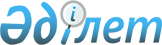 О дополнительном регламентировании порядка проведения миpных собpаний, митингов, шествий, пикетов и демонстpаций
					
			Утративший силу
			
			
		
					Решение 3 сессии Саранского городского маслихата Карагандинской области от 23 июня 2016 года № 40. Зарегистрировано Департаментом юстиции Карагандинской области 30 июня 2016 года № 3883. Утратило силу решением Саранского городского маслихата Карагандинской области от 30 июля 2020 года № 518
      Сноска. Утратило силу решением Саранского городского маслихата Карагандинской области от 30.07.2020 № 518 (вводится в действие по истечении десяти календарных дней после дня его первого официального опубликования).
      В соответствии со статьей 10 Закона Республики Казахстан от 17 маpта 1995 года "О поpядке оpганизации и пpоведения миpных собpаний, митингов, шествий, пикетов и демонстpаций в Республике Казахстан", статьей 6 Закона Республики Казахстан от 23 января 2001 года "О местном государственном управлении и самоуправлении в Республике Казахстан", Саранский городской маслихат РЕШИЛ:
      1. Дополнительно регламентировать порядок проведения миpных собpаний, митингов, шествий, пикетов и демонстpаций согласно приложению.
      2. Признать утратившим силу решение  Саранского городского маслихата от 11 июля 2007 года № 603-1 "О дополнительном регламентировании порядка проведения мирных собраний, митингов, шествий, пикетов и демонстраций" (зарегистрировано в Реестре государственной регистрации нормативных правовых актах за № 8-7-48 от 06 августа 2007 года, опубликовано в газете "Ваша газета" № 32 от 11 августа 2007 года).
      3. Настоящее решение вводится в действие по истечении десяти календарных дней после дня его первого официального опубликования. Дополнительное регламентирование порядка проведения мирных собраний, митингов, шествий, пикетов и демонстраций
      1. В целях обеспечения прав и свобод других лиц, общественной безопасности, а также нормального функционирования транспорта, объектов инфраструктуры, сохранности зеленных насаждений и малых архитектурных форм рекомендуются:
      1) места для проведения мирных собраний, митингов на территории города Сарани и поселка Актас:
      площадь перед магазином "Бартерный", микрорайон "Горняк";
      стадион поселка Актас, улица Первомайская, 13, корпус 2.
      2) маршруты для проведения мирных шествий, демонстраций на территории города Сарани и поселка Актас:
      улица Шахтерская от пересечения с улицей Победы до пересечения с улицей Стадионная;
      улица Макаренко от пересечения с улицей Рабочая до микрорайона "Горняк";
      улица Ковыльная от пересечения с улицей Лихачева до пересечения с улицей Городская.
      2. Акимат города в целях обеспечения прав и свобод других лиц, общественной безопасности, а также нормального функционирования транспорта, объектов инфраструктуры, сохранности зеленых насаждений и малых архитектурных форм при необходимости предлагает обратившимся с заявлением иные время, место и маршрут проведения мероприятия.
      3. Заявление о проведении собрания, митинга, шествия, пикета или демонстрации подается в письменной форме не позднее, чем за 10 дней до намеченной даты их проведения. 
      4. В заявлении указываются цель, форма, место проведения мероприятия или маршруты движения, время его начала и окончания, предполагаемое количество участников, фамилии, имена, отчества уполномоченных (организаторов) и лиц, ответственных за соблюдение общественного порядка, место их жительства и работы (учебы), дата подачи заявления. Срок подачи заявления исчисляется со дня его регистрации в акимате города Сарани.
      5. В случае нарушения пункта 3,4 настоящего порядка заявителю дается ответ разъяснительного характера с предложением устранить допущенные нарушения путем подачи нового заявления. Сроки рассмотрения нового заявления исчисляются с момента его поступления.
      6. В случае отказа организаторам письменно указывается на незамедлительное принятие мер по отмене всех подготовительных процедур и по надлежащему оповещению об этом потенциальных участников.
      7. Собрания, митинги, шествия, пикеты и демонстрации, а также выступления их участников проводятся в соответствии с целями, указанными в заявлении, в определенные сроки и в обусловленном месте (по указанному маршруту).
      8. При проведении собраний, митингов, шествий, пикетов, демонстраций уполномоченные (организаторы), а также иные участники должны соблюдать общественный порядок.
      9. Уполномоченные (организаторы) должны не допускать участия в собраниях, митингах, шествиях, пикетах, демонстрациях недееспособных лиц и лиц, находящихся в состоянии алкогольного либо наркотического опьянения. 
      10. Уполномоченным (организаторам) и иным участникам собраний, митингов, шествий, пикетов, демонстраций не допускается распитие алкогольных напитков, употребление наркотических средств, психотропных веществ, их аналогов, прекурсоров, использовать транспаранты, лозунги, а также допускать публичные выступления, содержащие призывы к нарушению общественного порядка, совершению преступлений, а также оскорбления в адрес кого-либо.
      11. Уполномоченным (организаторам) и иным участникам собраний, митингов, шествий, пикетов, демонстраций не допускается использование масок и иных предметов, предназначенных для затруднения установления личности.
      12. Собрания, митинги, шествия, пикеты и демонстрации должны быть безусловно прекращены по требованию представителя акимата города Сарани, если: не было подано заявление, состоялось решение о запрещении, нарушен порядок их проведения, предусмотренный законодательством Республики Казахстан, а также при возникновении опасности для жизни и здоровья граждан, нарушении общественного порядка. 
      13. В целях обеспечения общественного порядка, а также безопасности участников пикетов акимат города Сарани может разрешить проведение в один и тот же день и время, на одном и том же объекте не более трех одиночных пикетов.
      14. В целях обеспечения общественного порядка, так и в интересах безопасности самих пикетчиков участники различных одиночных пикетов располагаются друг относительно друга на расстоянии не менее 50 метров.
      15. При пикетировании допускается стоять, сидеть у пикетируемого объекта, использовать средства наглядной агитации, выкрикивать краткие лозунги, слоганы по теме пикета (используя возможности своего голоса).
					© 2012. РГП на ПХВ «Институт законодательства и правовой информации Республики Казахстан» Министерства юстиции Республики Казахстан
				
      Председатель сессии 

К. Сатова

      Секретарь маслихата 

Р. Бекбанов
Приложение
к решению 3 сессии
Саранского городского маслихата
от 23 июня 2016 года № 40      